Récit Dépliant augmenté - “J’attends un enfant”Document pour le professeurÉnoncé à destination des élèves Thème SANTE – Seconde              										Tâche finale                                        « J’attends un enfant » – le parcours médicalLa tâche finale de fin de thème consiste en la réalisation d’un dépliant augmenté récapitulant le parcours médical d’une jeune femme attendant son premier enfant.Le « meilleur » dépliant sera proposé à des hôpitaux, cliniques ou salles d’attente d’obstétricien(ne)s.Travail à fairePar groupe de 4 à 5 élèves, vous devez réaliser un dépliant qui informe la future maman et le futur papa du parcours médical d’une femme enceinte de son premier enfant. Le parcours démarre à la présomption de grossesse et se termine à la naissance du bébé.Il s’agit par ce travail, de montrer ce que vous avez appris dans les cinq chapitres du cours de physique-chimie.Il ne s’agit aucunement de « recracher » des informations lues ou de réciter un cours ennuyeux.Montrez que vous êtes capables d’être scientifiques et créatifs !Cahier des chargesLe dépliant doit comporter :·         Un titre·         Des sous-titres correspondant aux différentes étapes du parcours·         Un texte d’accroche par étape·         Un QRcode renvoyant à un fichier audio pour chaque étape·         Des illustrations·         Le nom des auteursLes caractéristiques suivantes sont à respecter :·         Le format est une feuille A4 recto-verso pliée comme bon vous semble·        Les illustrations seront créées par le groupe : il est interdit de prendre des illustrations du web ou de livres. Elles peuvent être dessinées à la main ou assistées par ordinateur·         Le parcours doit être clairement identifié avec des étapes très clairement étiquetées·         Pour chaque étape du parcours, un titre et un texte d’accroche doivent être proposés·    	Chaque QRcode doit renvoyer à un fichier audio au format mp3 stocké sur le web. Le fichier audio est créé par les élèves et permet d’avoir des explications plus scientifiques et plus approfondies que l’accrochePlanning Le livrable 1 est à réaliser en classe pendant la séance du 4 février.Le livrable 2 est à réaliser à la maison entre le 4 et le 18 février.Une fois rendu, le livrable 2 devra être proposé en amélioration à un autre groupe qui fera ses remarques et suggestions (évaluation par les pairs).Le livrable 3 ou rendu final est à rendre pour le 18 mars.LivrablesOn appelle livrable, un document ou une production à rendre (à livrer) dans un délai donné dans le planning.Livrable 1 Reformulation et engagementsCe document contient 2 parties :·  Il précise avec vos mots ce que vous avez compris du travail que vous avez à faire : on appelle cette partie la « reformulation ».· Il énonce vos « engagements » : vous devez proposer une explication détaillée de ce que vous proposez de réaliser. Vos engagements doivent montrer clairement les rôles de chacun dans le groupe, la forme de votre dépliant, les étapes et les éléments du parcours, etc.Livrable 2 Maquette et textesCe document contient 2 parties :La maquette de votre dépliant : c’est une feuille A4 recto-verso qui montre les emplacements des éléments du dépliant. Les titres et sous-titres (couleurs, polices et emplacements) sont placés au bon endroit, les illustrations ne sont pas forcément encore réalisées mais un rectangle montre leur emplacement et leur description est faite au crayon à papier. Les textes d’accroche sont écrits sur le dépliant. Les QRcodes devront être représentés par des carrés de 2cm par 2cm.Pour chaque étape du parcours, le texte explicatif est donné avec le nom de l’élève qui le lira et l’enregistrera en mp3. Il y a donc un texte de présentation par étape.Livrable 3 Production finaleIl s’agit du dépliant finalisé.Pour la séance du 8 mars, votre groupe devra avoir tous les fichiers mp3 sur clé USB ainsi que le dépliant avec les emplacements (carrés de 2cm par 2cm) bien identifiés pour insérer les QRcodes.Critères d’évaluationL’évaluation de votre travail se fera par compétences pour les 3 livrables.Il s’agit d’évaluer :·         La maîtrise de la langue et de la lecture·         La qualité scientifique du réinvestissement des connaissances du cours dans les fichiers audio·         La capacité de structuration de l’information dans le parcours proposé·         La créativité·         La capacité de travailler en équipeConseils & coups de pouce· Organisez-vous avec un illustrateur qui jouera aussi le rôle de chef de projet et 3 ou 4 rédacteurs. Chaque rédacteur pourra prendre en charge une étape du parcours.· Le chef de projet valide les décisions du groupe par rapport au dépliant et veille à la mise en place finale des différents éléments. Il est aussi garant du bon déroulement des tâches de chacun.· Identifiez les étapes du parcours avant de commencer ! Reprenez bien vos cours et n’hésitez pas à demander à des membres de votre famille leurs propres expériences ;-) N’oubliez pas que l’on ne fait plus de radiographie dans les hôpitaux ou cliniques équipés d’un scanner…· Dans les textes audio, veillez à tout moment à ne pas ennuyer le lecteur mais apportez-lui de vraies informations scientifiques !·  Vous pouvez utiliser des logiciels numériques ou le crayon et la gomme ! Faites selon vos compétences !Aide pour le  numériqueCréation des fichiers son·         Avec le logiciel que vous avez utilisé pour faire vos films·         Avec votre smartphone·         Avec Audacity, logiciel gratuit en exécutableCréation d’illustrations·         Avec la suite Adobe (photoshop, illustrator)·         Avec Inkscape ou Gimp,  logiciels gratuits en exécutable·         Avec un appareil photo ou votre smartphoneAttention ! Si vous prenez des photos, il faudra bien penser aux droits à l’image !!!En cas de doute, n’hésitez pas à demander à l’enseignante.Grille d’évaluation (évaluation itérative)Titre du projet : ………………………………………………………NOMS Prénoms des auteurs :-----Dossier rendu et déroulement du projet                                                       8 pointsDépliant     								12 pointsA = 1pt ; B = 0.75 pt ; C = 0.25 pt et D = 0 pt.Bon de commande et lettre d’accompagnementAdresse professionnelle du professeurXXX, dateDiffusion de dépliants d’élèves de SecondeMadame, Monsieur,Dans le cadre de la scolarité en Physique Chimie, les élèves de Seconde étudient le thème de la Santé. L’ensemble de la classe de XXX du Lycée XXXX à XXX a réfléchi au parcours de santé d’une jeune femme enceinte ou des mois vécus par son conjoint.Les élèves ont travaillé en mode projet et par petits groupes. Le fruit de leur travail est un dépliant explicatif et augmenté de QR-Codes renvoyant vers des fichiers audio complémentaires.Nous joignons à ce courrier un exemplaire de tous les dépliants produits.Si vous êtes intéressés par la diffusion, à titre gratuit, de l’un ou plusieurs d’entre eux, nous serions heureux de vous en faire parvenir quelques exemplaires. Dans ce cas, merci de compléter le bon de commande ci-joint et de nous le renvoyer par voie postale à l’adresse ci-dessus.Vous remerciant par avance pour votre contribution à la diffusion de ce travail, veuillez agréer Madame, Monsieur, l’expression de nos meilleures salutations.Nom du professeur                                     				Pour la classe, les délégués élèvesEnseignante Physique ChimieBon de commandeNom et prénom client ou désignation de l’entreprise :Adresse de livraison :Je souhaite recevoir, à titre gratuit, le ou les dépliants suivants et je m’engage à les diffuser.Date et signature :Bon de commande à adresser par voie postale à l’adresse suivante :Nom du professeur  Projet Dépliants SantéAdresse professionnelle du professeur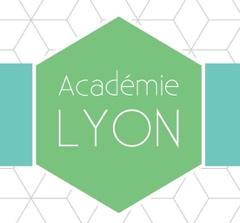 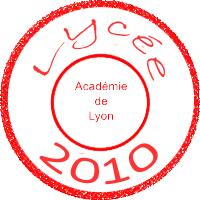 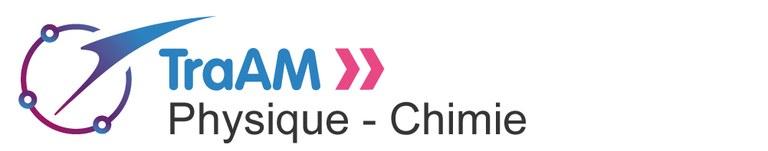 2ndeNovembre/ décembre 2017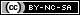 Niveau (Thèmes)2nde GTType d’activitéRéalisation d’un dépliant papier augmenté de QRcodes renvoyant à des fichiers audio explicatifs.Mode de fonctionnement : gestion de projetCompétencesS’APPROPRIERExtraire une information, jugée pertinente au regard du problème posé, dans un document qui peut inclure divers formats et supportsIdentifier et utiliser la complémentarité d’informations présentées sous des formes différentes (texte, graphe, tableau, …)Comprendre et mobiliser une information ou une connaissance en lien avec la situationANALYSERMettre en lien des informations issues de différentes sources (y compris connaissances personnelles)Organiser, regrouper, structurer des informations ou connaissances, en identifiant points communs et/ou différencesRÉALISERPrototyperSchématiserCOMMUNIQUERS’exprimer dans un langage scientifique correct et adapté au public cibleNotions et contenus du programmeTHÈME : La santéDescription succincte de l’activité En tâche finale à la suite de l’étude du thème LA SANTÉ, les élèves réalisent par groupes un dépliant à destination de futurs parents.Le cahier des charges impose un certain nombre d’éléments à restituer.Ce dépliant contient deux niveaux d’information :Un niveau textuel pour les informations essentielles “grand public” (flyer)Un niveau audio pour les explications plus approfondies “plus scientifiques” (QRcodes vers des fichiers mp3)Objectifs disciplinaires et/ou transversauxsensibiliser les élèves au monde médical et à la santé (éducation à la santé)mettre du lien dans l’enseignement du thème LA SANTÉ et le replacer dans un contexte concretsensibiliser les élèves à la gestion de projet telle qu’elle est pratiquée aujourd’huiappréhender les outils numériques élémentaires de bureautique pour vérifier certaines compétences du B2i collège et valider d’autres compétences du B2i lycéefaire travailler les élèves en collaboration et en autonomiePré-requisÉtude du thème LA SANTÉPas de pré-requis sur les outils numériques dont la prise en main est tutoréeDurée estimée :Temps de classe (3 séances) :S1 : 1h classe entière/S2 : 1h30 demi-groupes/S3 : 1h classe entièreTemps hors classe2 à 3h pour rédaction des textes et lectures croisées2h création du flyer1h correction des productions intermédiaires1h enregistrement des audioMatériel un logiciel de traitement de texte et/ou un logiciel de présentation et/ou de maquettageun générateur de QRcode statique en ligne [exemple utilisé : QR Code Generator fr.qr-code-generator.com/  ] un convertisseur de fichier audio en ligne pour publier en format mp3 [exemple utilisé : Convertisseur Online Convert https://www.online-convert.com/fr ]un espace de stockage sécurisé pour les fichiers audio mp3 accessibles par QR Code comme un espace ouvert de l’ENT ou du serveur du site web de l’établissement Scénario en hybride - Séance en classe : temps n°1Scénario en hybride - Séance en classe : temps n°1Notion/compétencesThème : LA SANTÉ APPROPRIER et ANALYSER : tri des connaissances du thème et analyse de pertinence pour le projetDurée de la séance :1 heureMatériel requisaucunLogiciels/Application + TutorielsaucunDroits sur les ressources utiliséesaucunTitres des activités/des supports à destination des élèves (les énoncés se trouvent sur les pages qui suivent)“J’attends un enfant” - le parcours médicalConsignes aux élèvesDéroulement de séanceLors de la première séance, les élèves, en classe entière, prennent connaissance du projet. Ils forment alors des "groupes projet" au sein desquels chacun se voit attribuer un rôle spécifique (chef de projet, maquettiste/designer, rédacteur). L'objectif de la séance est, pour chaque groupe, de réaliser le Livrable 1 " Reformulation et engagements ". Ce document précise ce que les élèves ont compris du travail à faire (reformulation) et énonce leurs engagements vis-à-vis du projet.Au cours de cette séance, les élèves réinvestissent les notions vues en classe lors de l’étude du thème et font le tri des informations à mettre en avant dans le dépliant.Remarque professeurLe professeur circule dans la classe, répond aux questions et ramène les élèves vers le cahier des charges.Evaluation prévueNonScénario en hybride - Séance en classe : temps n°2Scénario en hybride - Séance en classe : temps n°2Notion/compétencesThème LA SANTÉ RÉALISER un schéma/un dessin/une illustration, etc.COMMUNIQUERDurée de la séance :1h30 en demi-groupeMatériel requisFeuille A4, crayons, etc.Logiciels/Application + TutorielsaucunDroits sur les ressources utiliséesaucunTitres des activités/des supports à destination des élèves (les énoncés se trouvent sur les pages qui suivent)“J’attends un enfant” - le parcours médicalConsignes aux élèvesDéroulement de séanceLa séance 2 est consacrée au livrable 2 “Maquette et textes”. Ce document contient 2 parties : la maquette du dépliant et les textes d’accroche. Les élèves maquettent sur feuille A4 recto-verso leur dépliant : ils disposent la zone de titre, les zones de texte qu’ils rédigent et les zones iconographiques qu’ils auront à produire.Remarque professeurLe professeur circule dans la classe, répond aux questions et ramène les élèves vers le cahier des charges.Le professeur sensibilise les élèves aux problèmes de droits et distribue les diverses demandes d’autorisation de droits en fonction de la maquette.Evaluation prévuenonScénario en hybride -  À la maison : temps n°3Scénario en hybride -  À la maison : temps n°3Notion/compétencesThème LA SANTÉ APPROPRIERRÉALISERCOMMUNIQUERDurée de la séance :2h à 3hMatériel requisFeuille A4Logiciels/Application + TutorielsOutil numérique de maquettage/traitement de texte/ présentation, etc. Droits sur les ressources utiliséesDroits sur les créations élèves.Titres des activités/des supports à destination des élèves (les énoncés se trouvent sur les pages qui suivent)“J’attends un enfant” - le parcours médicalConsignes aux élèvesDéroulement de séanceLes élèves réalisent les textes pour l’augmentation du dépliant qui décrivent et expliquent le déroulé d'un examen médical, la lecture d'une analyse de laboratoire, etc. Une lecture croisée entre les élèves du même groupe est alors organisée par l’élève chef de projet.En parallèle les élèves réalisent le dépliant avec des outils numériques de maquettage.Remarque professeurLe professeur propose des temps de disponibilité pour aider les élèves en cas de difficultés.Evaluation prévueLa première version du dépliant ainsi que les textes écrits et relus par les pairs sont évalués par le professeur qui amende, fait des remarques, etc.Scénario en hybride -  À la maison : temps n°4Scénario en hybride -  À la maison : temps n°4Notion/compétencesThème LA SANTÉ ANALYSERRÉALISERCOMMUNIQUERDurée de la séance :1h ou plus si corrections importantes à faireMatériel requisAucunLogiciels/Application + TutorielsOutil numérique de maquettage/traitement de texte/ présentation, etc. Outil numérique d’enregistrement audioConvertisseur de format audio en format mp3Droits sur les ressources utiliséesDroits sur les créations élèves.Titres des activités/des supports à destination des élèves (les énoncés se trouvent sur les pages qui suivent)“J’attends un enfant” - le parcours médicalGrille d’évaluationConsignes aux élèvesDéroulement de séanceLes élèves corrigent le dépliant et les textes à enregistrer en fonction des retours de la première évaluation.Les élèves enregistrent leur texte au format audio.Remarque professeurLe professeur propose des temps de disponibilité pour aider les élèves en cas de difficultés.Evaluation prévueLe professeur évalue le dépliant et les fichiers audio en première évaluation suivant la grille fournie. Les élèves reprennent ensuite les fichiers et le dépliant en faisant des allers-retours entre évaluation et correction.Scénario en hybride -  Séance en classe : temps n°5Scénario en hybride -  Séance en classe : temps n°5Notion/compétencesRÉALISERCOMMUNIQUERDurée de la séance :1h ou plus en fonction de la liste d’envoi des dépliantsMatériel requisMatériel postalPhotocopies couleurs des dépliantsLogiciels/Application + TutorielsConvertisseur de format audio en format mp3Espace de stockage sécuriséGénérateur de QRcodeDroits sur les ressources utiliséesDroits sur les créations élèvesTitres des activités/des supports à destination des élèves (les énoncés se trouvent sur les pages qui suivent)Bon de commandeConsignes aux élèvesDéroulement de séanceConversion des différents formats audio en format mp3, transformation des fichiers mp3 en QR Code, impression des dépliants augmentés et mise sous enveloppe avec un bon de commande pour les diffuser auprès de pharmacies, de cliniques et d’hôpitaux.Remarque professeurLe professeur enregistre sur l’espace de stockage les fichiers mp3, génère les QRcode et les positionne sur les dépliants (peut être fait en amont). Impression des dépliants.Le professeur aide à la rédaction d’une adresse postale.Evaluation prévueNonLivrable 1 Le livrable est complet et de bonne qualité (reformulation et engagements)1 ptLivrable 2 Le livrable est complet et de bonne qualité (maquette et textes)2 ptsRédaction des conseils Les conseils sont pertinents, la rédaction est compréhensible et de bonne qualité2 ptsPrise en compte des conseils L’évolution entre les livrables 2 et 3 est pertinente et réfléchie.2 ptsTravail en équipe Le travail a été serein et équilibré. La communication a été de qualité.1 ptDifférentiel obtenu  Vos conseils à un autre groupe ont permis de faire évoluer positivement leur travail (BONUS)[2pts]Compétences évaluéesCompétences évaluéesCoeff.Critères de réussiteMaîtrise A/B/C/DAPP S’approprier le cours2Les éléments essentiels du cours sont réinvestisAPP S’approprier le cours2Les informations scientifiques sont de qualitéREARéaliser le dépliant augmenté1Les fichiers audio sont bien enregistrés (format mp3, qualité de l’enregistrement, etc.)REARéaliser le dépliant augmenté1Le dépliant est réalisé dans le respect du cahier des charges (titre, textes courts, QR code, etc.)REARéaliser le dépliant augmenté1Le dépliant est structuré de manière pertinenteCOMCommuniquer avec un public2Le dépliant est engageant et esthétiqueCOMCommuniquer avec un public1Les fichiers audio sont compréhensibles, enrichissants, courts et engageantsCOMCommuniquer avec un public1Le français est correct et sans fauteCOMCommuniquer avec un public1Le droit à l’image est respecté (pas de plagiat, autorisation demandée et contrat de cessation des droits signé)Total sur 12Total sur 12Total sur 12Total sur 12Remarques éventuellesDésignationQuantitéDépliant J-9 moisDépliant Aborder ma première grossesse en toute sérénitéDépliant La grossesse pas à pasDépliant Grossesse, pas de stress ! On vous dit tout !Dépliant J’attends un enfant – La première grossesse, comment ça marche ?Dépliant La grossesse – De la présomption à la naissance…Dépliant Bienvenue aux futurs parentsDépliant Guide pour un jeune papa